Publicado en Madrid el 04/12/2023 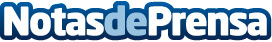 Un libro de recuerdos: la propuesta de la editorial Familiam para Navidad'Abuela, háblame de ti', y 'Abuelo, háblame de ti', son dos bestsellers en Europa. Se trata de libros para rellenar en familia y generar experiencias memorables
Datos de contacto:FamiliamEditorial689053704Nota de prensa publicada en: https://www.notasdeprensa.es/un-libro-de-recuerdos-la-propuesta-de-la Categorias: Ocio Literatura Sociedad Madrid Consumo Ocio para niños Personas Mayores http://www.notasdeprensa.es